Instructor SLO Screen in Seaport3 for Web Design BC171 – Spring 2012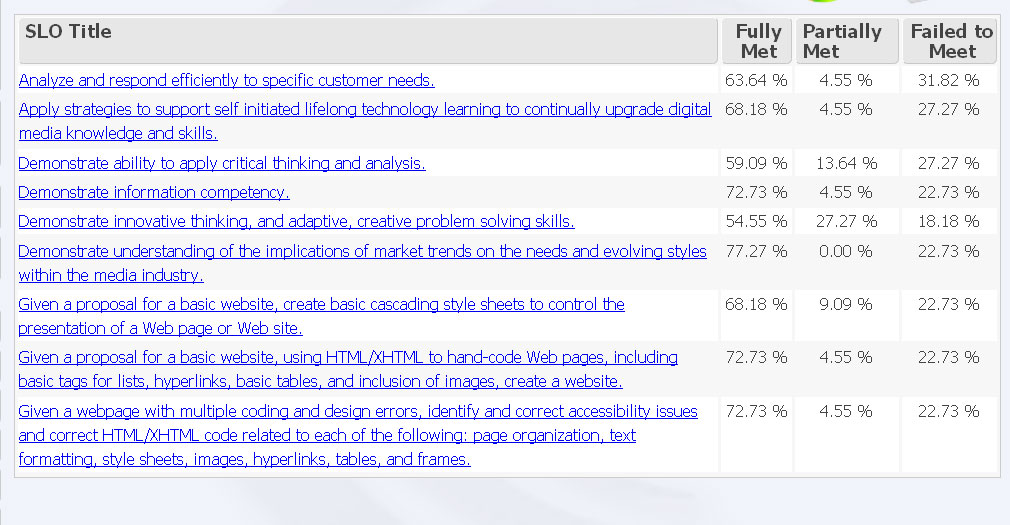 Instructor SLO Screen in Seaport3 for Beg. Word BC147 – Spring 2012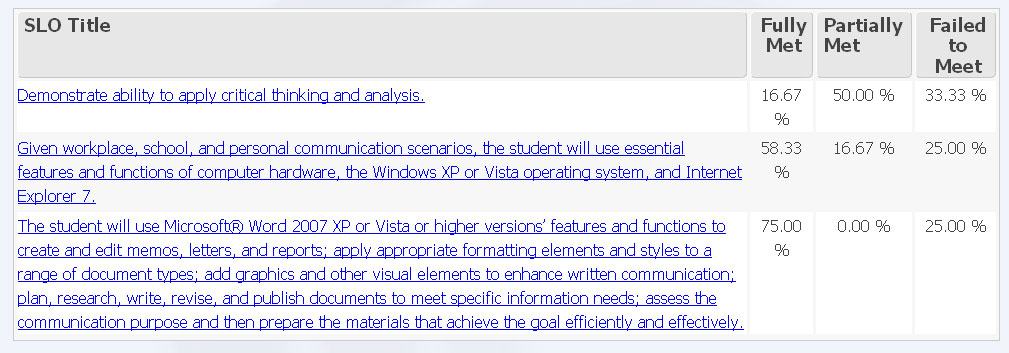 